ГОСУДАРСТВЕННЫЙ КОНТРАКТ № 0319100033117000002-0203933-01на поставку зимней обуви из ЭВА (вспененный этилвинилацетат)п. Бор		 								 «24» апреля 2017 г.Федеральное государственное бюджетное учреждение «Государственный природный биосферный заповедник «Центральносибирский» (официальное сокращенное наименование – ФГБУ «Государственный заповедник «Центральносибирский»), являясь государственным Заказчиком, далее, в целях настоящего государственного контракта именуемое «Заказчик» по проведению аукциона в электронной форме на право заключения государственного контракта на поставку  зимней обуви из ЭВА (вспененный этилвинилацетат) для нужд Заказчика в 2017 году,  в лице  директора Кочкарева Павла Владимировича, действующего на основании Устава, с одной стороны, и Общество с ограниченной ответственностью «Фабрика Обуви» (ООО «Фабрика Обуви») далее именуемое «Поставщик», в лице генерального директора Комм Михаила Валерьевича, действующего на основании  Устава, с другой стороны, вместе именуемые «стороны», в соответствии с Федеральным законом от 05.04.2013 № 44-ФЗ "О контрактной системе в сфере закупок товаров, работ, услуг для обеспечения государственных и муниципальных нужд" по итогам проведения электронного аукциона (протокол рассмотрения единственной заявки на участие в электронном аукционе от «11» апреля 2017г.  извещение № 0319100033117000002),  заключили настоящий государственный контракт (далее – «контракт») о нижеследующем:1. ПРЕДМЕТ КОНТРАКТА1.1. Поставщик принимает обязательства по поставке зимней обуви из ЭВА (вспененный этилвинилацетат) именуемого в дальнейшем «товар» в соответствии со спецификацией (Приложение № 1) и техническим заданием (Приложением № 2) являющимся неотъемлемой частью настоящего контракта, а Заказчик обязуется принять и оплатить товар в соответствии с условиями настоящего контракта. Поставка товара производится по адресу: Красноярский край, г. Красноярск, ул. Башиловская, 12.1.2. Наименование,  количество, цена  и стоимость указывается в спецификации.2. КАЧЕСТВО И КОМПЛЕКТНОСТЬ, ГАРАНТИЙНЫЕ ОБЯЗАТЕЛЬСТВА 2.1. Качество поставляемого товара должно соответствовать техническим регламентам, государственным стандартам, сводам правил, техническим условиям на изготовление товара (далее - нормативно-техническая документация) стандартам или техническим требованиям (условиям) завода-изготовителя. К обязательным условиям относятся требования к качеству товара, обеспечивающие его безопасность, то есть состояние, при котором отсутствует недопустимый риск, связанный с причинением вреда жизни или здоровью граждан, имуществу физических или юридических лиц, государственному или муниципальному имуществу, окружающей среде, жизни или здоровью животных и растений.Качество поставляемого товара подтверждается сертификатами (декларациями) соответствия, формулярами, паспортами, иной технической документацией, а также соответствующими знаками и маркировкой.В случаях установленных законодательством Российской Федерации, качество товара так же должно быть проверено отделом (службой) технического контроля (ОТК) Поставщика или ОТК Производителя товара.2.2. В технической документации Поставщик указывает сведения об обязательном подтверждении соответствия нормативно-технической документации, которой должен соответствовать товар. Поставщик направляет техническую документацию, в том числе паспорта изготовителя, гарантийные обязательства, копии документов, подтверждающие безопасность товара, инструкции по эксплуатации, ремонту и обслуживанию товара на русском языке.2.3. Если качество товара окажется не соответствующим техническим регламентам, стандартам, сводам правил, техническим условиям или условиям контракта, Заказчик вправе отказаться от оплаты товара, а если оплата произведена, потребовать в установленном порядке возврата оплаченной суммы.Поставщик предоставляет гарантийный срок эксплуатации на поставляемый товар не менее 60 месяцев с момента передачи товара Заказчику. Гарантийный срок на товар указывается в гарантийном талоне, получаемом Заказчиком вместе с товарной накладной. Поставщик обязан за свой счет устранить дефекты, выявленные в товаре в течение гарантийного срока, или заменить товар, если не докажет, что дефекты возникли в результате нарушения Заказчиком правил эксплуатации товара или его хранения. Расходы на доставку товара к месту проведения ремонта и обратно относятся на счет Поставщика.Устранение дефектов или замена товара производится Поставщиком в 20-дневный срок после получения уведомления от Заказчика о выявленных дефектах, если иной срок не установлен нормативно-технической документацией, техническими условиями на изготовление товара, а также настоящим контрактом.Гарантия утрачивает силу, если товар был изменен третьими лицами, не имеющими полномочий, установленных дистрибьютором, или путем установки на нем неоригинальных деталей и запасных частей, а возникший дефект имеет причинную связь с такими изменениями. Гарантия Поставщика не распространяется на товар и его части, которые вышли из строя вследствие нарушений Заказчиком правил эксплуатации, определенных изготовителями и описанных в инструкции по эксплуатации. Гарантия утрачивает силу, если Заказчик не соблюдает предписания по обращению с товаром, использует товар не по обычному назначению.2.4 Гарантийное обслуживание должно осуществляться в сервисном центре, расположенном по адресу: _____________________________________________________.Недостатки по гарантии должны быть исправлены  в срок не позднее 20 рабочих дней, с момента предоставления товара Заказчиком в сервисный центр, если более длительный срок не вызван необходимостью заказа деталей у завода-изготовителя. Передача товара в гарантийный ремонт подтверждается Актом приема-передачи в гарантийный ремонт. Выполнение гарантийного ремонта подтверждается Актом выполнения гарантийного ремонта. Гарантийный срок начинает течь с момента передачи товара Заказчику и указывается в гарантийном талоне и должен быть не менее гарантии производителя товара.В случае выхода товара (комплектующего изделия) из строя (поломки) в период действия гарантийного срока, Заказчик в письменной форме уведомляет Поставщика о данном факте в срок не позднее 10 (десяти)  календарных дней с момента обнаружения.2.5. Товар должен быть новым (не бывшими в употреблении). Год выпуска  -  не ранее 2015г., не обременено правами третьих лиц. Технические характеристики товара указаны в  Приложении № 2 (Техническое задание), являющемся неотъемлемой частью настоящего контракта.3. ЦЕНА И ПОРЯДОК РАСЧЕТОВ3.1. Цена на товар по контракту устанавливается согласно протоколу рассмотрения единственной заявки на участие в электронном аукционе от «11» апреля 2017г.  извещение № 0319100033117000002 и составляет 66 452,60 (шестьдесят шесть тысяч четыреста пятьдесят два) рубля 60 копейки, без НДС.3.2. Цена контракта является твердой и определяется на весь срок его исполнения за исключением случаев, предусмотренных действующим законодательством. Цена контракта включает в себя стоимость изготовления товара, стоимость приемо-сдаточных и периодических испытаний, (в случае, если это предусмотрено техническими условиями) на товар, стоимость транспортных расходов на доставку продукции до установленного контрактом места поставки, стоимость тары, упаковки, маркировки, затаривания, погрузочно-разгрузочных работ, таможенные платежи, НДС, другие установленные налоги, сборы и платежи, и иные расходы, связанные с изготовлением и поставкой товара.3.3 Оплата осуществляется по факту поставки товара по счету (счет - фактуре), товарной накладной, и подписанного сторонами Акта приема-передачи товара.3.4. Срок оплаты в течение 10 банковских дней с, даты получения Заказчиком полного комплекта надлежаще оформленных документов предусмотренных пунктом 3.3 настоящего контракта. 	3.5. Оплата по контракту осуществляется путем безналичного перевода денежных средств, в валюте Российской Федерации (рубль) на расчетный счет Поставщика, указанный в разд. 14 контракта. При этом обязанности Заказчика в части оплаты по контракту считаются исполненными со дня списания денежных средств со счета Заказчика.3.6. Источник финансирования: Субсидия на выполнение государственного задания.3.7.  Возможность изменения условий исполнения контракта по соглашению сторон в соответствии с действующим Законодательством РФ, в том числе со ст. 95 Федерального закона "О контрактной системе в сфере закупок товаров, работ, услуг для обеспечения государственных и муниципальных нужд" от 05 апреля 2013 года № 44-ФЗ предусмотрена в следующих случаях:- снижение цены контракта без изменений иных условий контракта;- увеличение или уменьшение предусмотренного контрактом объема услуг не более чем на десять процентов с пропорциональным изменением цены контракта; - улучшение качественных, функциональных характеристик  услуг по сравнению с характеристиками, установленными контрактом.4. ПОРЯДОК ПОСТАВКИ ТОВАРА4.1.  Поставщик обязан поставить товар в срок до «30» мая 2017 г. При согласии Заказчика, Поставщик имеет право на досрочную поставку товара.4.2. Поставщик не вправе поставлять товар, не указанный в спецификации. В случае поставки товара, не указанного в спецификации, его оплата не производится.4.3. Получение товара осуществляется в месте нахождения, указанном в п. 1.1. настоящего контракта.4.4. Поставщик обязуется одновременно с поставкой товара предоставить  Заказчику документы, предусмотренные настоящим контрактом.4.5. Наименование и цена товара должны быть указаны в строгом соответствии со спецификацией. Прием Товара по качеству и комплектности осуществляется в строгом соответствии со Спецификацией и требованиями действующего законодательства Российской Федерации. Приемка товара Заказчиком включает в себя следующие этапы:-	проверка товара по сопроводительным документам на соответствие требованиям условий поставки товара;-	проверка полноты и правильности оформления комплекта сопроводительных документов в соответствии с условиями настоящего контракта;-	приемка товара  на соответствие условиям контракта по количеству, качеству, ассортименту, комплектности и иным условиям. 4.6. Поставляемый Товар должен соответствовать требованиям качества и безопасности товаров в соответствии с действующими стандартами, утвержденными в отношении данного вида Товара, что должно подтверждаться соответствующими документами, оформленными в соответствии с законодательством Российской Федерации.   4.7. Поставщик гарантирует Заказчику соответствие качества поставляемого им Товара стандартам и требованиям, предъявляемым к Товарам такого рода на территории Российской Федерации. Поставщик подтверждает качество Товара соответствующими документами.   4.8. Соответствие качества Товара должно быть подтверждено следующими документами в соответствии с законодательством Российской Федерации: - сертификатом соответствия Государственного комитета Российской Федерации по стандартизации и метрологии (или декларацией), оформленным в соответствии с законодательством Российской Федерации; - сертификатом (паспортом) качества производителя, другими документами по качеству, предусмотренными законодательством Российской Федерации; - техническим паспортом; - гарантийным талоном, оформленным на Заказчика; - инструкцией по эксплуатации.   4.9. Поставляемый Товар должен быть новым, то есть Товаром, который не был в употреблении, в ремонте, в том числе восстановление, замену составных частей, восстановление потребительских свойств, отражающим все последние модификации конструкций и материалов. Товар не должен иметь дефектов, связанных с конструкцией, материалами или функционированием при штатном использовании. Год выпуска - 2017 год.   4.10. Упаковка Товара должна обеспечивать его сохранность при транспортировке и хранении.   4.11. Поставщик обязуется доставить Товар в неповрежденной  и не вскрытой упаковке завода изготовителя, Поставщик обязуется организовать доставку таким способом, который не противоречит инструкциям по хранению и перевозке завода изготовителя (световой режим, температурный и т.д.).  Поставщик передает  товар  Заказчику по товарной накладной и акту приёма-передачи. Представитель Заказчика  обязан расписаться в передаточных документах за фактически полученный товар непосредственно в момент  их передачи, при условии полного соответствия поставленного товара спецификации, в том числе по наименованию, комплектности, количеству, при условии предоставления Поставщиком документов, указанных в настоящем контракте, и  при условии качественного выполнения работ по предпродажной подготовке товара.4.12. Экспертиза и приемка товара на соответствие требованиям нормативно-технической документации и условиям контракта осуществляется Заказчиком (уполномоченной организацией, рабочей группой).Для организации приемки товара, включая проведение экспертизы товара, отдельных этапов исполнения контракта Заказчик вправе привлекать:- независимые экспертные организации и экспертов, выбор которых осуществляется в порядке, предусмотренном Федеральным законом Российской Федерации от 5 апреля . № 44-ФЗ «О контрактной системе в сфере закупок товаров, работ, услуг для государственных и муниципальных нужд».4.13. При обнаружении отступлений от положений настоящего контракта по качеству, количеству, комплектности, товара и других недостатков Заказчик обязан немедленно заявить об этом Поставщику при приёмке товара.  Указанные недостатки должны быть описаны в документе, удостоверяющем приёмку товара. При наличии замечаний товар не считается принятым.4.14. Возврат, замена товара, не соответствующего требованиям контракта, не освобождает Поставщика от ответственности за нарушение сроков поставки, предусмотренных контрактом.4.15. Поставщик считается исполнившим свою обязанность по поставке товара с момента подписания Поставщиком и Заказчиком передаточных документов. Поставщик утрачивает право собственности на товар с момента приёмки товара Заказчиком. Риск случайной гибели переходит к Заказчику с момента приёмки товара от Поставщика5. СРОК ДЕЙСТВИЯ КОНТРАКТА. ИЗМЕНЕНИЕ УСЛОВИЙ КОНТРАКТА. 5.1. Настоящий контракт вступает в силу с даты подписания сторонами и действует  до полного исполнения сторонами своих обязательств. 5.2. Изменение условий настоящего контракта при его исполнении допускается по соглашению сторон в случаях, предусмотренных Федеральным законом от 05.04.2013 № 44-ФЗ «О контрактной системе в сфере закупок товаров, работ, услуг для обеспечения государственных и муниципальных нужд». Все изменения и дополнения к настоящему контракту действительны лишь при условии, что они совершены в письменной форме и подписаны полномочными представителями сторон. 6.РАСТОРЖЕНИЕ КОНТРАКТА.6.1. Расторжение Контракта допускается по соглашению Сторон, по решению суда, в случае одностороннего отказа Стороны Контракта от исполнения Контракта в соответствии с гражданским законодательством. Односторонний отказ от исполнения контракта проводится в соответствии с положениями статьи 95  Федерального закона от 05.04.2013 № 44-ФЗ Заказчик вправе принять решение об одностороннем отказе от исполнения контракта в случаях:- неисполнения или ненадлежащего исполнения Поставщиком своих обязательств;- нарушения Поставщиком сроков поставки более чем на 30 дней;- выявления фактов поставки товара ненадлежащего качества более двух раз;- в иных случаях, предусмотренных гражданским законодательством.6.2. Заказчик вправе провести экспертизу поставленного товара с привлечением экспертов, экспертных организаций до принятия решения об одностороннем отказе от исполнения контракта.   6.3. Если Заказчиком проведена экспертиза поставленного Товара с привлечением экспертов, экспертных организаций, решение об одностороннем отказе от исполнения контракта может быть принято Заказчиком только при условии, что по результатам экспертизы поставленного товара в заключении эксперта, экспертной организации будут подтверждены нарушения условий контракта, послужившие основанием для одностороннего отказа Заказчика от исполнения контракта. 6.4.  Решение заказчика об одностороннем отказе от исполнения контракта не позднее чем в течение трех рабочих дней с даты принятия указанного решения, размещается в единой информационной системе и направляется Поставщику по почте заказным письмом с уведомлением о вручении по адресу Поставщика, указанному в контракте, а также телеграммой, либо посредством факсимильной связи, либо по адресу электронной почты, либо с использованием иных средств связи и доставки, обеспечивающих фиксирование такого уведомления и получение Заказчиком подтверждения о его вручении Поставщику. Выполнение Заказчиком настоящего требования считается надлежащим уведомлением Поставщика об одностороннем отказе от исполнения контракта. Датой такого надлежащего уведомления признается дата получения Заказчиком подтверждения о вручении Поставщику указанного уведомления либо дата получения Заказчиком информации об отсутствии Поставщика по его адресу, указанному в контракте. При невозможности получения указанных подтверждения либо информации датой такого надлежащего уведомления признается дата по истечении тридцати дней с даты размещения решения Заказчика об одностороннем отказе от исполнения контракта в единой информационной системе. 6.5. Решение Заказчика об одностороннем отказе от исполнения контракта вступает в силу и контракт считается расторгнутым через десять дней с даты надлежащего уведомления Заказчиком Поставщика об одностороннем отказе от исполнения контракта.   6.6. Заказчик обязан отменить не вступившее в силу решение об одностороннем отказе от исполнения контракта, если в течение десятидневного срока с даты надлежащего уведомления Поставщика о принятом решении об одностороннем отказе от исполнения контракта устранено нарушение условий контракта, послужившее основанием для принятия указанного решения, а также Заказчику компенсированы затраты на проведение экспертизы. Данное правило не применяется в случае повторного нарушения Поставщиком условий контракта, которые в соответствии с гражданским законодательством являются основанием для одностороннего отказа Заказчика от исполнения контракта.   6.7. Заказчик обязан принять решение об одностороннем отказе от исполнения контракта, если в ходе исполнения контракта установлено, что Поставщик не соответствует установленным извещением о проведении электронного аукциона требованиям к участникам закупки или предоставил недостоверную информацию о своем соответствии таким требованиям, что позволило ему стать победителем электронного аукциона.   6.8. Информация о Поставщике, с которым контракт был расторгнут в связи с односторонним отказом Заказчика от исполнения контракта, включается в установленном Федеральным законом от 05.04.2013 № 44-ФЗ «О контрактной системе в сфере закупок товаров, работ, услуг для обеспечения государственных и муниципальных нужд» порядке в реестр недобросовестных поставщиков (подрядчиков, исполнителей).   6.9. Поставщик вправе принять решение об одностороннем отказе от исполнения контракта в соответствии с гражданским законодательством в случаях: -  задержки Заказчиком расчётов за оказанные услуги более чем на 30 (тридцать) дней. 6.10. Решение Поставщика об одностороннем отказе от исполнения контракта не позднее чем в течение трех рабочих дней с даты принятия такого решения, направляется Заказчику по почте заказным письмом с уведомлением о вручении по адресу Заказчика, указанному в контракте, а также телеграммой, либо посредством факсимильной связи, либо по адресу электронной почты, либо с использованием иных средств связи и доставки, обеспечивающих фиксирование такого уведомления и получение Поставщиком подтверждения о его вручении Заказчику. Выполнение Поставщиком требований настоящего пункта считается надлежащим уведомлением Заказчика об одностороннем отказе от исполнения контракта. Датой такого надлежащего уведомления признается дата получения Поставщиком подтверждения о вручении Заказчику указанного уведомления.   6.11. Решение Поставщика об одностороннем отказе от исполнения контракта вступает в силу и контракт считается расторгнутым через десять дней с даты надлежащего уведомления Поставщиком Заказчика об одностороннем отказе от исполнения Контракта.  6.12. Поставщик обязан отменить не вступившее в силу решение об одностороннем отказе от исполнения контракта, если в течение десятидневного срока с даты надлежащего уведомления Заказчика о принятом решении об одностороннем отказе от исполнения контракта устранены нарушения условий Контракта, послужившие основанием для принятия указанного решения.  6.13. При расторжении контракта в связи с односторонним отказом стороны контракта от исполнения контракта другая сторона контракта вправе потребовать возмещения только фактически понесенного ущерба, непосредственно обусловленного обстоятельствами, являющимися основанием для принятия решения об одностороннем отказе от исполнения контракта. 6.14. Информация об изменении контракта или о расторжении контракта, за исключением сведений, составляющих государственную тайну, размещается Заказчиком в единой информационной системе в течение одного рабочего дня, следующего за датой изменения контракта или расторжения контракта.7. ОТВЕТСТВЕННОСТЬ СТОРОН7.1. За невыполнение или ненадлежащее выполнение обязательств по настоящему контракту Стороны несут ответственность в соответствии с действующим законодательством Российской Федерации и условиями настоящего контракта.   7.2. Поставщик несет ответственность за всякого рода порчу товара до приемки его Заказчиком вследствие некачественной упаковки, не обеспечивающую сохранность товара при его хранении и транспортировании до Заказчика.   7.3. За нарушение Поставщиком срока поставки товара он уплачивает Заказчику пени.   7.3.1. Пеня начисляется за каждый день просрочки исполнения Поставщиком обязательств, предусмотренных контрактом, и устанавливается в размере не менее одной трехсотой действующей на дату уплаты пени ставки рефинансирования Центрального банка Российской Федерации от цены контракта, уменьшенной на сумму, пропорциональную объему обязательств, предусмотренных контрактом и фактически исполненных Поставщиком, и определяется по формуле: П = (Ц - В) х С,где Ц - цена контракта;В - стоимость фактически исполненного в установленный срок Поставщиком обязательства по контракту, определяемая на основании документа о приемке товаров, в том числе отдельных этапов исполнения контрактов;С - размер ставки.7.3.2. Размер ставки определяется по формуле: С = Сцб х ДП, где Сцб - размер ставки рефинансирования, установленной Центральным банком Российской Федерации на дату уплаты пени, определяемый с учетом коэффициента К; ДП - количество дней просрочки. 7.3.3. Коэффициент К определяется по формуле: К = ДП/ДК х 100%, где ДП - количество дней просрочки; ДК - срок исполнения обязательства по контракту (количество дней).  При К, равном 0-50 процентам, размер ставки определяется за каждый день просрочки и принимается равным 0,01 ставки рефинансирования, установленной Центральным банком Российской Федерации на дату уплаты пени. При К, равном 50-100 процентам, размер ставки определяется за каждый день просрочки и принимается равным 0,02 ставки рефинансирования, установленной Центральным банком Российской Федерации на дату уплаты пени. При К, равном 100 процентам и более, размер ставки определяется за каждый день просрочки и принимается равным 0,03 ставки рефинансирования, установленной Центральным банком Российской Федерации на дату уплаты пени.   7.4. В случае неисполнения или ненадлежащего исполнения Поставщиком обязательств, предусмотренных настоящим контрактом, за исключением просрочки исполнения Поставщиком обязательств, предусмотренных настоящим контрактом, начисляется штраф.7.4.1. Размер штрафа устанавливается в виде фиксированной суммы, рассчитанной исходя из цены контракта на момент заключения контракта в соответствии с Постановлением Правительства Российской Федерации от 25.11.2013 N 1063: - 10 процентов цены контракта в случае, если цена контракта не превышает 3 млн. рублей; - 5 процентов цены контракта в случае, если цена контракта составляет от 3 млн. рублей до 50 млн. рублей; - 1 процент цены контракта в случае, если цена контракта составляет от 50 млн. рублей до 100 млн. рублей; - 0,5 процента цены контракта в случае, если цена контракта превышает 100 млн. рублей.  7.4.2. Размер штрафа по настоящему контракту составляет:   6 645,26  (шесть тысяч шестьсот сорок  пять) рублей 26 копеек. 7.5. В случае нарушения сроков исполнения Заказчиком обязательств, предусмотренных настоящим контрактом, а также в иных случаях неисполнения или ненадлежащего исполнения Заказчиком обязательств, предусмотренных настоящим контрактом, Поставщик вправе потребовать уплаты штрафов, пени.7.5.1. Пеня начисляется за каждый день просрочки исполнения обязательства, предусмотренного настоящим контрактом, начиная со дня, следующего после дня истечения установленного настоящим контрактом срока исполнения обязательства. Пеня устанавливается настоящим контрактом в размере одной трехсотой действующей на дату уплаты пеней ставки рефинансирования Центрального банка Российской Федерации от неуплаченной в срок суммы. 7.5.2. В случае неисполнения или ненадлежащего исполнения Заказчиком обязательств, предусмотренных настоящим контрактом, за исключением просрочки исполнения Заказчиком обязательств, предусмотренных настоящим контрактом, начисляется штраф.  7.5.3. Размер штрафа устанавливается в виде фиксированной суммы, рассчитанной исходя из цены контракта на момент заключения контракта в соответствии с Постановлением Правительства Российской Федерации от 25.11.2013 N 1063: - 2,5 процентов цены контракта в случае, если цена контракта не превышает 3 млн. рублей; - 2 процентов цены контракта в случае, если цена контракта составляет от 3 млн. рублей до 50 млн. рублей; - 1,5 процента цены контракта в случае, если цена контракта составляет от 50 млн. рублей до 100 млн. рублей; - 0,5 процента цены контракта в случае, если цена контракта превышает 100 млн. рублей.  7.6. Условия пунктов 6.3-6.5 настоящего контракта применяются в случае направления Сторонами соответствующего письменного требования об уплате неустоек (штрафов, пени).   7.7. Сторона освобождается от уплаты штрафа, пени, если докажет, что неисполнение или ненадлежащее исполнение обязательства, предусмотренного контрактом, произошло вследствие непреодолимой силы или по вине другой Стороны.   7.8. В случае причинения действиями (бездействием) Поставщика ущерба имуществу третьих лиц, всю полноту ответственности, включая обязательства по возмещению материального ущерба или морального вреда, несет Поставщик.  7.9. Уплата пеней и штрафов не освобождает стороны от исполнения обязательств по настоящему контракту.8. ПОРЯДОК УРЕГУЛИРОВАНИЯ СПОРОВ8.1. Претензионный порядок досудебного урегулирования споров, вытекающих из контракта, является для сторон обязательным. Стороны принимают меры к тому, чтобы любые спорные вопросы, разногласия либо претензии, касающиеся исполнения настоящего контракта (за исключением требований Заказчика о расторжении контракта в связи с нарушением Поставщиком существенных условий контракта), были урегулированы путем переговоров.8.2. В случае возникновения претензий относительно исполнения одной стороной своих обязательств по контракту другая сторона может направить претензию в письменной форме одним или несколькими из указанных способов: путем вручения представителю Поставщика под подпись, по почте заказным письмом с уведомлением о вручении по адресу Поставщика указанному в контракте, телеграммой, посредством факсимильной связи, либо по адресу электронной почты, либо с использованием иных средств связи и доставки, обеспечивающих фиксирование такого уведомления. Сторона, которой адресована данная претензия, должна дать письменный ответ по существу претензии в срок не позднее 10 (десяти) рабочих дней с даты ее получения.8.3. Претензия должна содержать:8.3.1. наименование, адрес и реквизиты лица, направившего претензию;8.3.2. наименование, адрес и реквизиты лица, кому направляется претензия;8.3.3. указание на настоящий контракт, его номер, дату заключения, предмет;8.3.4. указание на положения настоящего контракта или закона, в связи с нарушением которых направляется претензия;8.3.5. требования по претензии;8.3.6. подпись и печать организации, направившей претензию.8.4. К претензии должны быть приложены копии документов, на которых сторона основывает свои требования, если такие документы отсутствуют у другой стороны.8.5.  В случае неисполнения требований п.п. 8.3.-8.4. контракта претензия рассмотрению не подлежит, а претензионный порядок считается не соблюденным.8.6. В случае неурегулирования споров и разногласий в претензионном порядке они передаются на рассмотрение в Арбитражный суд Красноярского края.9. ОБСТОЯТЕЛЬСТВА НЕПРЕОДОЛИМОЙ СИЛЫ9.1. Стороны освобождаются от ответственности за частичное или полное неисполнение обязательств по контракту, если оно явилось следствием действия обстоятельств непреодолимой силы, возникших помимо воли и желания сторон, и которые нельзя было предвидеть или предотвратить, включая объявленную или фактическую войну, гражданские волнения, эпидемии, блокаду, эмбарго, землетрясения, наводнения, пожары и другие обстоятельства непреодолимой силы.9.2. Документ, выданный соответствующим компетентным органом, является достаточным подтверждением наличия или продолжительности действия непреодолимой силы.9.3. Сторона, которая не исполняет своего обязательства вследствие действия непреодолимой силы, должна немедленно известить другую сторону о препятствии и его влиянии на исполнение обязательств по контракту.10. ОБЕСПЕЧЕНИЕ ИСПОЛНЕНИЯ КОНТРАКТА	10.1. В качестве обеспечения исполнения контракта Поставщик представляет Заказчику обеспечение исполнения контракта в форме безотзывной банковской гарантии (ББГ) или передачи Заказчику в залог денежных средств в обеспечение исполнения контракта в размере 5 процентов от начальной (максимальной) цены контракта, размере 3 322,63 (три тысячи триста двадцать три) рубля 63 копеек, НДС не облагается.10.2. В соответствии с частью 2 статьи 37 Федерального закона от 05.04.2013 № 44-ФЗ «О контрактной системе в сфере закупок товаров, работ, услуг для обеспечения государственных и муниципальных нужд», если участником закупки, с которым заключается контракт, предложена цена контракта, которая на 25 процентов и более ниже начальной (максимальной) цены контракта, контракт заключается только после предоставления таким участником обеспечения исполнения контракта в размере, превышающем в 1,5 раза размер обеспечения исполнения контракта, указанный выше, или информации, подтверждающей добросовестность такого участника на дату подачи заявки в соответствии с частью 3 статьи 37 Федерального закона от 05.04.2013 № 44-ФЗ.	10.3. Финансовые средства обеспечения исполнения контракта в размере 3 322,63 (три тысячи триста двадцать три) рубля 63 копеек, подлежат выплате Заказчику в случае неисполнения или ненадлежащего исполнения Поставщиком обязательств по контракту, в том числе при начислении Поставщику неустойки (штрафа, пени), а также принятия решения Поставщиком об одностороннем отказе от исполнения контракта в соответствии с действующим законодательством.10.4.  В том случае если обеспечение исполнения контракта представляется в форме безотзывной банковской гарантии, банковская гарантия должна соответствовать требованиям Гражданским кодекса Российской Федерации, а также иным нормативным правовым актом Российской Федерации, с учетом:10.4.1 Обязательного закрепления в банковской гарантии: 10.4.1.1. Условий банковской гарантии, установленных частью 2 статьи 45 Федерального закона от 05.04.2013 № 44-ФЗ «О контрактной системе в сфере закупок товаров, работ, услуг для обеспечения государственных и муниципальных нужд».10.4.1.2. Суммы, в пределах которой банк, выдавший банковскую гарантию (далее – Гарант), гарантирует исполнение обязательств по настоящему контракту, и которая должна быть не менее суммы, установленной в пункте 10.3, настоящего контракта.10.4.1.3. Указания на настоящий контракт, путем указания на стороны настоящего контракта, название предмета и ссылки на основание заключения настоящего контракта, указанного в преамбуле настоящего контракта.10.4.1.4. Согласия Гаранта с тем, что изменения и дополнения, внесенные в настоящий контракт, не освобождают его от обязательств по соответствующей банковской гарантии.10.4.1.5. Права Заказчика (далее – Бенефициар) требовать уплаты денежной суммы по банковской гарантии в случае, если Бенефициаром принято решение об одностороннем отказе от исполнения контракта по причине ненадлежащего исполнения Поставщиком (далее – Принципал) его обязательств по контракту (если такой отказ предусмотрен условиями контракта);10.4.1.6.  Определения порядка исчисления срока исполнения Гарантом требования Бенефициара об уплате денежной суммы по банковской гарантии, порядка признания обязательств Гаранта по банковской гарантии надлежаще исполненными, а также срока прекращения обязательств по банковской гарантии;10.4.1.7. Арбитражный суд в качестве места рассмотрения споров, которые могут возникнуть между Бенефициаром и Гарантом;10.4.1.8. Условия о том, что расходы, возникающие в связи с перечислением денежных средств Гарантом по банковской гарантии, несет Гарант;10.4.1.9. Перечня документов, направляемых Бенефициаром Гаранту одновременно с требованием об осуществлении уплаты денежной суммы по банковской гарантии.10.4.2. Недопустимости включения в банковскую гарантию:10.4.2.1. Требований о представлении Бенефициаром Гаранту судебных актов, подтверждающих неисполнение Принципалом обязательств, обеспечиваемых банковской гарантией.10.4.2.2. Положений о праве Гаранта отказывать в удовлетворении требования Бенефициара о платеже по банковской гарантии в случае не предоставления Гаранту Бенефициаром уведомления о нарушении условий контракта или расторжении контракта (за исключением случаев, когда направление такого уведомления предусмотрено условиями контракта);10.4.2.3. Положений о праве Гаранта выдвигать возражения против требований Бенефициара при исполнении обязательств по гарантии в случае, если Гарант отказался от представления возражений на требования Бенефициара и (или) признал свой долг;10.4.2.4. Положений о переуступке Гаранту прав Бенефициара по контракту, а также об отказе от исполнения обязательств по банковской гарантии в случае, если Бенефициар отказался принять надлежащее исполнение, предложенное третьими лицами;10.4.2.5. Права на односторонний отказ Гаранта от исполнения обязательств по выданной банковской гарантии;10.4.2.6. Требований о предоставлении Бенефициаром отчета об исполнении контракта;10.4.2.7. Права Гаранта осуществить зачет встречных требований Гаранта к Бенефициару.	Срок действия обеспечения исполнения контракта представленного в форме ББГ должен превышать на 30 календарных дней срок окончания действия настоящего контракта.	Заказчик вправе провести проверку критерия благонадежности, устойчивости, стабильности банка.10.5. Если обеспечение исполнения контракта представляется в форме передачи Заказчику в залог денежных средств, в том числе в форме вклада (депозита), оно представляется Поставщиком на весь период действия контракта и возвращается Поставщику при условии надлежащего исполнения им всех своих обязательств по контракту.Обеспечение исполнения контракта в таком случае подлежит возврату Поставщику после поставки товара, в течение 10 (десяти) рабочих дней со дня подписания Заказчиком окончательного акта приема-передачи товара.Денежные средства, передаваемые Заказчику в залог, должны быть переданы в размере, установленном в пункте 10.3. настоящего Контракта, по следующим реквизитам:Получатель: ИНН 2437000051 КПП 243701001 УФК по Красноярскому краю (ФГБУ «Государственный заповедник «Центральносибирский» л/с 20196Ч21870) ИНН 2437000051  КПП 243701001 	Реквизиты счета р/с 40501810000002000002 в Отделении Красноярск г. Красноярск БИК 040407001. ОКТМО 04654404. Факт передачи денежных средств в залог в размере обеспечения исполнения настоящего контракта подтверждается платежным поручением с отметкой банка об оплате.10.6. В случае продления сроков исполнения обязательств по настоящему контракту по объективным, независящим от Заказчика и Поставщика причинам, (в соответствии с действующим Законодательством Российской Федерации), финансовое обеспечение исполнения обязательств по контракту возвращается Исполнителю не позднее, чем через 10 (десять) рабочих дней после истечения новых сроков исполнения обязательств по контракту.10.7. В случае если по каким-либо причинам обеспечение исполнения контракта перестало быть действительным, закончило свое действие или иным образом перестало обеспечивать исполнение Поставщиком своих обязательств по контракту, Поставщик обязуется в течение 10 (десяти) банковских дней с момента когда соответствующее обеспечение исполнения контракта перестало действовать, предоставить Заказчику иное (новое) надлежащее обеспечение исполнения контракта в размере и на условиях, предусмотренных настоящим контрактом.11. ПЕРСОНАЛЬНЫЕ ДАННЫЕ11.1. Подпись лица в контракте и иных документах, связанных с контрактом, действующего от имени Поставщика, подтверждает согласие на обработку Заказчиком, персональных данных лица, подписавшего контракт и иных документах, связанных с контрактом, а именно: фамилия, имя, отчество, пол, место работы и должность, почтовый адрес; номера рабочего и мобильного телефонов, адреса электронной почты, паспортные данные, данные, которые относятся (могут быть отнесены) к категории биометрические персональные данные, а также иные персональные данные, полученные Заказчиком в указанных ниже целях, включая сбор, запись, систематизацию, накопление, хранение, уточнение (обновление, изменение), извлечение, использование, передачу, обезличивание, блокирование, удаление, уничтожение персональных данных. Целями обработки, в том числе целями сбора, персональных данных являются: определение возможности заключения контракта, его заключения, изменения, исполнения и прекращения, а также для обеспечения соблюдения законов и иных нормативных, правовых актов. Обработка персональных данных осуществляется как с использованием средств автоматизации, так и без использования таких средств. 11.2. Согласие на обработку персональных данных действует в течение сроков хранения таких документов и иных носителей информации, установленных действующим законодательством.11.3. Настоящее согласие может быть отозвано посредством направления соответствующего письменного заявления в адрес Заказчика по адресу, указанному в контракте. В этом случае Заказчик прекращает обработку персональных данных, а персональные данные подлежат уничтожению или обезличиванию, если отсутствуют иные правовые основания для обработки, установленные законодательством Российской Федерации или документами Заказчика, регламентирующими вопросы обработки персональных данных. 11.4. Поставщик настоящим подтверждает, что согласие лиц, совершающих действия от имени Поставщика, связанные с заключением, изменением, исполнением и прекращением контракта, на обработку их персональных данных, в том числе на передачу персональных данных в целях заключения, изменения, исполнения и прекращения контракта, получено Заказчиком надлежащим образом, в порядке, установленном Федеральным законом от 27 июля 2006 года № 152-ФЗ «О персональных данных». 11.5. Заказчик настоящим подтверждает, что лица, совершающие действия от имени Заказчика, связанные с заключением, изменением, исполнением и прекращением контракта, уведомлены об осуществлении обработки их персональных данных Поставщиком. 11.6. Заказчик обязуется по требованию Поставщика предоставить последнему подлинники и/или копии согласий на обработку персональных данных лиц, совершающих действия от имени Заказчика, связанные с заключением, изменением, исполнением и прекращением Договора, в течение 2 (двух) рабочих дней с момента получения соответствующего требования. Ответственность за неполучение такого согласия, получение согласия с нарушением требований законодательства о персональных данных, а также ответственность за неуведомление лиц, указанных в настоящем абзаце, об обработке их персональных данных Поставщиком несет Заказчик. 12. АНТИКОРРУПЦИОННАЯ ОГОВОРКА12.1. При исполнении своих обязательств по контракту Стороны, их аффилированные лица, работники или посредники не выплачивают, не предлагают выплатить и не разрешают выплату каких-либо денежных средств или ценностей прямо или косвенно любым лицам для оказания влияния на действия или решения этих лиц с целью получить какие-либо неправомерные преимущества или достичь иные неправомерные цели.12.2. При исполнении своих обязательств по контракту Стороны, их аффилированные лица, работники или посредники не осуществляют действия, квалифицируемые применимым для целей контракта законодательством как дача / получение взятки, коммерческий подкуп, а также действия, нарушающие требования применимого законодательства и международных актов о противодействии легализации (отмыванию) доходов, полученных преступным путем.12.3. В случае возникновения у Стороны подозрений, что произошло или может произойти нарушение каких-либо положений настоящего раздела, соответствующая Сторона обязуется уведомить об этом другую Сторону в письменной форме. После письменного уведомления соответствующая Сторона имеет право приостановить исполнение обязательств по контракту до получения подтверждения, что нарушения не произошло или не произойдет. Это подтверждение должно быть направлено в течение 10 (десяти) рабочих дней с даты получения письменного уведомления.12.4. В письменном уведомлении Сторона обязана сослаться на факты или предоставить материалы, достоверно подтверждающие или дающие основание предполагать, что произошло или может произойти нарушение каких-либо положений настоящего раздела контракта второй Стороной, ее аффилированными лицами, работниками или посредниками, выражающееся в действиях, квалифицируемых применимым законодательством как дача или получение взятки, коммерческий подкуп, а также действиях, нарушающих требования применимого законодательства и международных актов о противодействии легализации (отмыванию) доходов, полученных преступным путем.12.5. В случае нарушения одной Стороной обязательств воздерживаться от запрещенных в настоящем разделе действий и/или неполучения другой Стороной в установленный настоящим разделом срок подтверждения, что нарушения не произошло или не произойдет, другая Сторона имеет право расторгнуть контракт в одностороннем порядке полностью или в части, направив письменное уведомление о расторжении, в порядке и на условиях, установленных действующим законодательством Российской Федерации о контрактной системе в сфере закупок. Сторона, по чьей инициативе был расторгнут контракт в соответствии с положениями настоящего раздела, вправе требовать возмещения реального ущерба, возникшего в результате такого расторжения.13. ПРОЧИЕ УСЛОВИЯ13.1. Любые изменения и дополнения по контракту вступают в силу и становятся его неотъемлемой частью, только если они совершены в письменной форме, подписаны уполномоченными представителями обеих сторон и содержат ссылку на контракт.13.2. Стороны обязуются незамедлительно информировать друг друга о возникших затруднениях, которые могут привести к невыполнению отдельных условий контракта, для согласования и принятия, необходимых мер.13.3. Стороны признают, что, если какое - либо из положений контракта становится недействительным в течение срока его действия вследствие изменения законодательства, остальные положения контракта обязательны для сторон в течение срока действия контракта.13.4. При изменении у, одной, из сторон местонахождения, наименования, банковских и других реквизитов она обязана в течение 5 (пяти) дней письменно известить об этом другую сторону. В письме необходимо указать, что оно является неотъемлемой частью настоящего контракта.13.5. Поставщик не вправе без предварительного письменного согласия Заказчика передавать свои права по контракту третьим лицам.13.6. Вопросы, не урегулированные настоящим контрактом, разрешаются в соответствии с законодательством Российской Федерации.13.7. Контракт составлен на русском языке, заключен в электронной форме.13.8. Неотъемлемой частью настоящего контракта являются следующие приложения:	Приложение № 1:   Спецификация. Приложение № 2:   Техническое задание14. АДРЕСА И РЕКВИЗИТЫ СТОРОН:Настоящий государственный контракт  и приложения к нему подписаны электронной подписью  уполномоченных лиц Заказчика и Исполнителя. Приложение № 1 к государственному контракту от «24» апреля 2017№ 0319100033117000002-0203933-01СПЕЦИФИКАЦИЯСумма прописью: Шестьдесят шесть тысяч четыреста пятьдесят два рубля 60 копеек., без НДС.*Цена контракта включает в себя стоимость изготовления товара, стоимость приемо-сдаточных и периодических испытаний, (в случае, если это предусмотрено техническими условиями) на товар,  стоимость транспортных расходов на доставку продукции до установленного контрактом места поставки, стоимость тары, упаковки, маркировки, затаривания, погрузочно-разгрузочных работ, таможенные платежи, НДС, другие установленные налоги, сборы и платежи, и иные расходы, связанные с изготовлением и поставкой товара.Приложение № 2к государственному контракту от «___»_____ 20__ № 0319100033117000002-0203933-01Техническое задание на поставку зимней обувидля нужд ФГБУ «Государственный заповедник «Центральносибирский» Требования к поставляемому товару: поставляемый товар является новым товаром (товаром, который не был в употреблении, не были восстановлены потребительские свойства), имеет паспорт завода изготовителя, сертификат соответствия, подтверждающий качество и страну происхождения товара, соответствует ГОСТу, ТУ. Требования к безопасности товара: - безопасность окружающих при использовании: отсутствие недопустимого риска для жизни, здоровья и имущества потребителя в процессе эксплуатации товара. - защита товара при поставке: поставка и транспортировка товара должна осуществляться в соответствии с маркировкой производителя.Требования к упаковке товара: Каждая единица товара или комплект одноимённой продукции упакована и замаркирована в отдельную упаковку завода изготовителя в соответствии с действующими на территории РФ стандартами и техническими условиями. Упаковка гарантирует целостность и сохранность товара при его перевозке любым видом транспорта, транспортировке, погрузочно-разгрузочных работах и хранении в течение гарантийного срока, которая будет способна предотвратить его повреждение или порчу во время перевозки до места доставки. Упаковка товара не подлежит возврату поставщику. Упаковка не имеет значимых механических повреждений, следов воздействия влаги.   Поставщик обязан заменить любой товар, повредившийся во время перевозки в результате неправильной упаковки или связанных с этим причин.Требования к маркировке товара: маркировка соответствует требованиям действующих нормативных документов Российской Федерации. Маркировка товара содержит: наименование изделия, наименование фирмы-изготовителя, юридический адрес изготовителя, дату выпуска и гарантийный срок службы. Маркировка упаковки должна строго соответствовать маркировке товара.   Перечень документов, подтверждающих соответствие товара требованиям, установленным в соответствии с законодательством Российской Федерации: Поставщик  передает заказчику вместе с Товаром сертификаты соответствия, техническими условиями и паспортами качества, а также сопутствующие документы, оформленные надлежащим образом.Требования к организации поставки товара: В стоимость поставляемого товара входят все налоговые сборы, транспортные расходы по доставке товара до склада Заказчика по адресу: Красноярский край г. Красноярск ул. Башиловская, 12. Расходы по доставке товара от г. Красноярск до п. Бор оплачиваются Заказчиком самостоятельно. За 5 дней до отгрузки товара уведомить Заказчика по тел. 8-902-963-40-09.Срок поставки товара (с учетом доставки его до склада Заказчика) – до 30 мая 2017 г. Условия поставки товара: Поставщик осуществляет поставку товара своими силами и за свой счет до места поставки товара. Разгрузка товара осуществляется силами Поставщика. Вместе с товаром Поставщик поставил сопроводительную документацию, где указаны комплектность, количество и качество поставляемого товара. Вся сопроводительная документация на русском языке. Требования предоставления гарантии качества товара: Гарантийный срок на поставляемые товары соответствует сроку установленному производителем товара и составляет 12 месяцев после подписания документов о приемке товара Заказчиком. Особенности правового регулирования приобретения и использования поставляемого товара: По всем возникающим вопросам стороны будут руководствоваться нормами действующего гражданского законодательства РФ. Все предъявляемые требования к поставляемому товару являются существенными для Заказчика.ЗАКАЗЧИКПОСТАВЩИКФедеральное государственное бюджетное учреждение«Государственный природный биосферный заповедник «Центральносибирский» (ФГБУ «Государственный заповедник «Центральносибирский»)ИНН 2437000051  КПП 243701001ОГРН 1022401068800 ОКПО  02825590 ОКТМО 04654404 Банковские реквизиты: УФК по Красноярскому краю (ФГБУ «Государственный заповедник «Центральносибирский»      л/с 21196Ч21870) р/с 40501810000002000002 в Отделении Красноярск г. Красноярск БИК 040407001Почтовый и юридический адрес: 663246, Красноярский край Туруханский район,  п. Бор ул. Грибная , д. 1А e-mail: csgbz@mail.ru тел/факс 8(391) 293-96-44Директор____________________ П.В. КочкаревОбщество с ограниченной ответственностью «Фабрика Обуви» (ООО «Фабрика Обуви»)ИНН 2224040726 КПП 222201001ОГРН 1022201521957 ОКПО 33977230 ОКТМО 01701000Банковские реквизиты: Алтайское Отделение № 8644 Сбербанка России г. Барнаул р/с 40702810702140143239 к/с 30101810200000000604 БИК 040173604Почтовый и юридический адрес: 656064, Алтайский край,  г. Барнаул, ул. Павловский тракт,233 Бe-mail: obuv22@mail.ru тел: 8(3852)46-37-07, 8-902-998-32-40 Генеральный директор__________________________М.В. Комм№ п/пНаименованиеЕд. изм.Кол-воЦена*, руб.Сумма*, руб.1Сапоги мужские ЭВАПара232576,8259267,002Сапоги женские ЭВАПара41796,407185,60ИТОГОИТОГОИТОГОИТОГОИТОГО66452,60ЗаказчикФГБУ «Государственный заповедник «Центральносибирский»Директор____________________ П.В. КочкаревПоставщикООО «Фабрика Обуви»Генеральный директор______________________М. В. Комм.№ п/пНаименованиеТехнические характеристикиЕдиницаизмеренияОбщеекол-воРазмер/РостКол-вошт.1Сапоги мужские из ЭВА (вспененный этилвинилацетат) с подошвой из вспененного полиуретана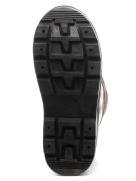 Материал сапога: ЭВА (вспененный этилвинилацетат)Материал подошвы: вспененный полиуретанМатериал вкладыша: - натуральный мех (60%), - фольгированное полотно с волокнами льна и шерсти,- полиэфирная сеткаМодель: мужскаяСезон: зимаТемпература тепла сохраняется до - 70 оС Температура эксплуатации: до - 70 оСЦвет: оливковыйВес пары (кг): 1,6Высота сапога (см): 45Вкладыш: многослойный, водоотводящий, с усиленной пяткойМанжета сапога: из водоотталкивающей ткани, со светоотражающей полосойКомплектация: съемный вкладыш, вкладная стелька.пара23414243444515872Сапоги женские из ЭВА (вспененный этилвинилацетат)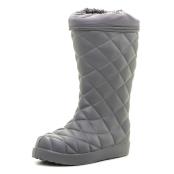 Материал сапога: ЭВА (вспененный этилвинилацетат)Материал вкладыша: - натуральный мех ( 60%), - фольгированное полотно с волокнами льна и шерсти,- полиэфирная сеткаМодель: женскиеСезон: зимаТемпература тепла сохраняется до - 50 оС Температура эксплуатации: до - 50 оСЦвет: серыйВес пары (кг): 0,7Высота сапога (см): 30Вкладыш: многослойный, водоотводящий, с усиленной пяткойМанжета сапога: из водоотталкивающей тканиКомплектация: съемный вкладыш.пара4363739112ЗаказчикФГБУ «Государственный заповедник «Центральносибирский»Директор____________________ П.В. КочкаревПоставщикООО «Фабрика Обуви»Генеральный директор______________________М. В. Комм.